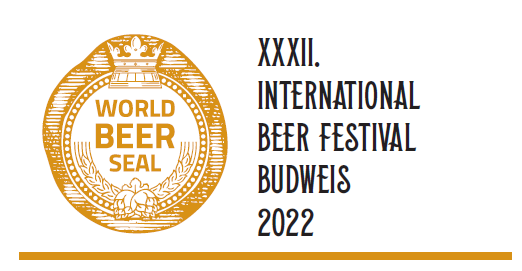 ZÁVAZNÁ PŘIHLÁŠKA  pro minipivovaryDO DEGUSTAČNÍ SOUTĚŽE   ZLATÁ PIVNÍ PEČEŤ 2022Do degustací závazně přihlašujeme tyto vzorky:Souhlasíme s fakturací poplatku za každý přihlášený vzorek do degustací 600,- Kč + DPH 21 %.MÁME - NEMÁME* zájem na akci se podílet jako vystavovatel nebo obchodní spolupartner.*Nehodící se škrtněte. Firma:Adresa:IČO:DIČ:Odpovědný pracovník:Odpovědný pracovník:e-mail:Telefon:Telefon:Degustací se zúčastní pracovníci:Degustací se zúčastní pracovníci:Degustací se zúčastní pracovníci:Obchodní název produktuKategorieDatum:Razítko, podpis: